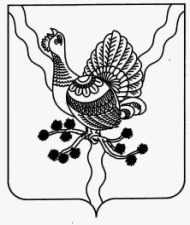                 АДМИНИСТРАЦИЯ                                                                                              «СОСНОГОРСК»   МУНИЦИПАЛЬНОГО   РАЙОНА                                                                             МУНИЦИПАЛЬНÖЙ   РАЙОНСА                 «СОСНОГОРСК»                                                                                                АДМИНИСТРАЦИЯПОСТАНОВЛЕНИЕШУÖМот    «____»___________ 2018                                                                        № ______                  г. СосногорскО внесении изменений в постановление администрации муниципального района «Сосногорск» от 27.06.2017 № 711 «Об утверждении Порядкапринятия решения представителем нанимателя (работодателем) об участии муниципальных служащих на безвозмездной основе в управлении некоммерческой организацией»В соответствии с пунктом 3 части 1 статьи 14 Федерального закона от 02.03.2007 № 25-ФЗ «О муниципальной службе Российской Федерации», Администрация муниципального района «Сосногорск»ПОСТАНОВЛЯЕТ:1. Приложение, утвержденное постановлением администрации муниципального района «Сосногорск» от 27.06.2017 № 711 «Об утверждении Порядка принятия решения представителем нанимателя (работодателем) об участии муниципальных служащих на безвозмездной основе в управлении некоммерческой организацией» изложить в редакции, согласно приложению к настоящему постановлению. 2. Контроль за исполнением настоящего постановления возложить на заместителя руководителя администрации муниципального района «Сосногорск» Е.К. Чура. 3. Настоящее постановление вступает в силу со дня его официального опубликования, подлежит размещению на официальном интернет – сайте муниципального образования муниципального района «Сосногорск» и распространяется на правоотношения, возникшие с 15 апреля 2017 года. Глава муниципального района «Сосногорск» - руководитель администрации                                                          В.И. ШомесовПриложение к постановлению администрации муниципального района «Сосногорск»от «____» ________ 2018 г. № ______Утвержден постановлением администрации муниципального района «Сосногорск» от «_27_»____06____2017 г. №_711_(приложение)Порядокпринятия решения представителем нанимателя (работодателем) об участии муниципальных служащих на безвозмездной основе в управлении некоммерческой организациейНастоящий Порядок регулирует вопросы принятия решения представителем нанимателя (работодателем) об участии на безвозмездной основе лиц, замещающих должности муниципальной службы в администрации муниципального района «Сосногорск», отраслевых (функциональных) органах администрации муниципального района «Сосногорск», являющихся юридическими лицами (далее - муниципальные служащие) в управлении общественной организацией, жилищным, жилищно-строительным, гаражным, садоводческим, огородническим, дачным потребительскими кооперативами, товариществом собственников недвижимости в качестве единоличного исполнительного органа или его вхождения в состав коллегиальных органов управления.В соответствии с пунктом 3 части 1 статьи 14 Федерального закона от 02.03.2007 № 25-ФЗ «О муниципальной службе Российской Федерации» в связи с прохождением муниципальной службы, муниципальному служащему запрещается заниматься предпринимательской деятельностью лично или через доверенных лиц, участвовать в управлении коммерческой организацией или в управлении некоммерческой организацией (за исключением участия в управлении политической партией; участия в съезде (конференции) или общем собрании иной общественной организации, жилищного, жилищно-строительного, гаражного кооперативов, садоводческого, огороднического, дачного потребительских кооперативов, товарищества собственников недвижимости; участия на безвозмездной основе в управлении указанными некоммерческими организациями (кроме политической партии) в качестве единоличного исполнительного органа или вхождения в состав их коллегиальных органов управления с разрешения представителя нанимателя (работодателя) в порядке, установленном муниципальным правовым актом), кроме случаев, предусмотренных федеральными законами, и случаев, если участие в управлении организацией осуществляется в соответствии с законодательством Российской Федерации от имени органа местного самоуправления.  3. Муниципальный служащий, изъявивший желание участвовать на безвозмездной основе в управлении общественной организацией, жилищным, жилищно-строительным, гаражным, садоводческим, огородническим, дачным потребительскими кооперативами, товариществом собственников недвижимости в качестве единоличного исполнительного органа или его вхождения в состав коллегиальных органов управления (далее управление некоммерческими организациями) представляет в сектор по кадровым вопросам и охране труда администрации муниципального района «Сосногорск», лицу, ответственному за ведением кадровых вопросов отраслевого (функционального) органа администрации муниципального района «Сосногорск», являющимся юридическим лицом (далее – сектор по кадровым вопросам и охране труда, кадровая  служба отраслевого (функционального) органа) для последующего направления представителю нанимателя (работодателю) муниципального служащего обращение о разрешении участия в управлении некоммерческой организацией (далее - обращение) по форме согласно приложению № 1 к настоящему Порядку. Обращение подается до начала участия муниципального служащего в управлении некоммерческой организацией.К обращению прилагаются копии правоустанавливающих документов некоммерческой организации (устав, положение), копия решения некоммерческой организации о привлечении к работе муниципального служащего (протокол, ходатайство, проект договора, др.), в соответствии с которыми будет осуществляться участие муниципального служащего в управлении некоммерческими организациями.4. В день подачи обращение регистрируется в журнале регистрации обращений муниципальных служащих о (далее - журнал), который ведется по форме согласно приложению № 2 к настоящему Порядку.Копия обращения с отметкой о получении передается муниципальному служащему, представившему обращение.5. Журнал должен быть прошнурован и пронумерован. Запись о количестве листов должна быть заверена и скреплена печатью.Журнал подлежит хранению в секторе по кадровым вопросам и охране труда, кадровой службе отраслевого (функционального) органа в течение трех лет со дня регистрации в нем последнего обращения, после чего передается в архив.6. Представителем нанимателя (работодателем) муниципального служащего в день поступления к нему обращения с приложением копии правоустанавливающих документов некоммерческой организации (устав, положение), копии решения некоммерческой организации о привлечении к работе муниципального служащего (протокол, ходатайство, проект договора, др.), в соответствии с которыми будет осуществляться участие муниципального служащего в управлении некоммерческими организациями готовиться представление.  7. В течение 2 рабочих дней представление направляется  в комиссию по соблюдению требований к служебному поведению муниципальных служащих и урегулированию конфликта интересов (далее - комиссия) для рассмотрения и принятия соответствующего решения в порядке, установленном положением о комиссии.Решение комиссии (протокол) в течение следующего рабочего дня после принятия направляется представителю нанимателя (работодателю) муниципального служащего.Решение комиссии носит рекомендательный характер для представителя нанимателя (работодателя) муниципального служащего.8. Представитель нанимателя (работодатель) в течение 5 рабочих дней со дня получения решения комиссии  рассматривает его и принимает одно из следующих решений:1) о согласовании обращения;2) об отказе в согласовании обращения, мотивировав свой отказ.9. О принятом представителем нанимателя (работодателем) решении муниципальный служащий, представивший обращение, письменно уведомляется в течение 5 рабочих дней со дня принятия решения.Приложение №1к Порядку принятия решения представителем нанимателя (работодателем) об участии муниципальных служащих на безвозмездной основе в управлении некоммерческой организацией (форма)наименование должности работодателя                                                                                   ____________________________________(инициалы, фамилия)от ______________________________________________________________________(фамилия, имя, отчество, замещаемая должность муниципальной службы)Обращение о разрешении участия в управлении некоммерческой организацией В  соответствии  с  пунктом 3 части 1 статьи 14 Федерального закона от 02.03.2007 г. № 25-ФЗ «О муниципальной службе Российской Федерации» уведомляю Вас о том, что я намерен(а) участвовать на безвозмездной основе в управлении общественной организацией, жилищным, жилищно-строительным, гаражным, садоводческим, огородническим, дачным потребительскими кооперативами, товариществом собственников недвижимости в качестве единоличного исполнительного органа или вхождения в состав коллегиальных органов управления (нужное подчеркнуть) ________________________________________________________________________________________________________________________.(наименование некоммерческой организации)Прошу  разрешить  участвовать на безвозмездной основе в управленииуказанной некоммерческой организацией.Прилагаю: _______________________________________________________________________________________________________________________________________________________________________________________________________________________________________________________________________________________________________________________________________________«___» ____________ 20__ г. _____________________________________________________Согласовано/Не согласовано (нужное подчеркнуть):Представитель нанимателя (работодатель) ___________   _________________                                                                                                                (подпись)               (инициалы, фамилия)________________          (дата)Приложение № 2к Порядку принятия решения представителем нанимателя (работодателем) об участии муниципальных служащих на безвозмездной основе в управлении некоммерческой организацией (форма)Журнал регистрации обращений муниципальных служащих о разрешении участия в управлении некоммерческой организацией №Дата поступления обращения Фамилия, инициалы муниципальногослужащего представившего обращение, должность Фамилия, инициалы служащего, принявшего обращение, должность, подпись Подпись муниципальногослужащего представившего обращение, о получении копии обращения с отметкой о его регистрации Информация о принятом решении 1 2 3 456